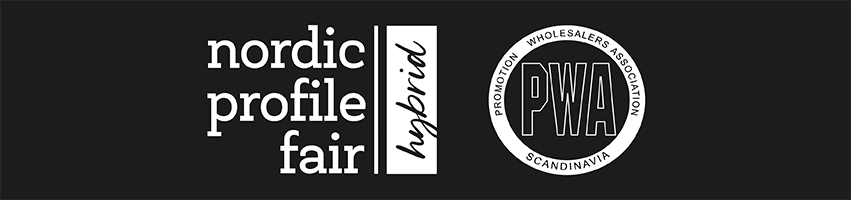 Hybridhälsningar
 Maria & Roger 
PWA Promotion Wholesalers Association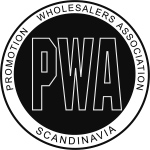 